19级本科生、19级研究生心理健康测评通知各院系：为了解19级本科生及研究生的适应状况，便于学校有针对性地开展心理健康教育工作，学生心理健康教育与咨询中心拟在2019年08月21日正式开展新生心理健康测评工作。网络测验具体安排：心理中心设置标准化的心理测试问卷，向各院系发放测评工作通知。各院系按照通知要求，自行组织学生在规定的时间内保质保量地完成网络测评工作。测评网址http://pku2019.psy-cloud.org/。网络测验时间（8月28日～9月8日）安排如下，请各院系组织本院系新生在规定时间完成测评。8月28日～8月31日：全体本科新生完成测评，因为是在军训期间，心理中心计划在军训基地统一组织心理测评；未参与军训的本科新生，由所在院系通知其完成测评；9月02日～9月08日：全体研究生新生完成测评，由各院系通知本院系研究生新生在规定时间完成测评。测评过程中请各院系老师向学生说明，本次调查的结果数据由心理中心统一管理，会根据《精神卫生法》和《中国心理学会临床与咨询心理学工作伦理守则》严格保密个人信息。问卷结果对学生的成绩评定、升学、就业均不存在任何负面影响。二、网络测验登录方式	参与测评的新生，可采用以下两种方式参与测评：1、登录网址：http://pku2019.psy-cloud.org/，通过网页平台进行测评2、通过微信扫描二维码进行测评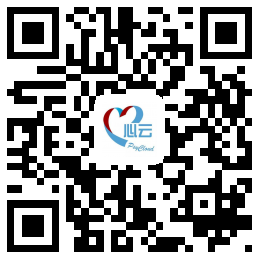 通过上述两种方式初次登录系统的新生的账号和密码信息如下：用户名：学号密  码：出生日期（8位数字）例如 19901201 在参与测评的过程中，如果遇到系统故障或测评内容方面的问题，可拨打以下求助电话：网络系统方面的问题：18610268584（9:00 - 17:00）测评题目方面的问题：010-62760852（9:00 – 20:00）学生心理健康教育与咨询中心                                       2019年8月